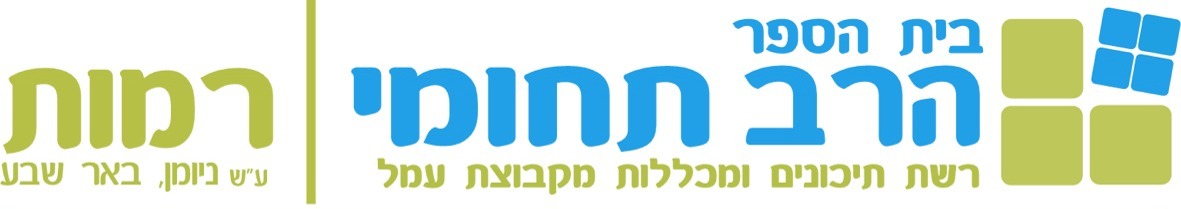 הערכה חלופית בספרות - הסיפור העממיברבע זה ציונכם יינתן על פי המדדים הבאים:  1. הערכה חלופית.2. בוחן. מטרת העבודה היא לבדוק כיצד את מיישמים את הנלמד בנושא הסיפור העממי.העבודה תעשה בקבוצות של ארבעה תלמידים.  מספר משימות לבחירה:חלק א' : חלק עיוני.1. מצאו במשפחתכם סיפור עממי ובדקו האם מאפייני הסיפור העממי שלמדנו חלים על הסיפור. * יש לכתוב את הסיפור. 2. מצאו סיפור עממי בעצמכם והראו כיצד מאפייני הסיפור העממי חלים עליו.3. כתבו בעצמכם דף עבודה  הכולל 10 שאלות על סיפור עממי שתבחרו , אתם יכולים לכתוב שאלות , לבנות תשחץ.חלק ב' : חלק יצירתי.1. ראינו דמות ראשית מסיפור עממי שלמדנו וערכו ראיון עימה. * לפחות עשר שאלות.* יש לצרף את הסיפור שבחרתם ואת הריאיון שערכתם.2. צרו תוצר יצירתי חדש על אחד מהסיפורים - קומיקס, פוסטר, סטיקר.3. חברו שיר על הסיפור העממי. 4. ערכו פרזנטציה על הסיפור העממי.בהצלחה !!!מחוון לבדיקה** להרחיב על קריטריונים לבדיקת התוצר היצירתי.** לפתח את העבודה.חלק א 'חלק עיונימצא\מצאה סיפור עממי משפחתימאפייני הסיפור העממי חלים עליומציאת סיפור עממי באופן עצמאיכתיבת דף עבודה עשר שאלות * מציאת סיפור עממי  משפחתי * קיימים המאפיינים  של הסיפור העממי* מציאת סיפור באופן        עצמאי * כתיבת דף עבודה יצירתיראיוןשיר קומיקספוסטרפרזנטציה* ראיון עם דמות* צירוף סיפור* צירוף שאלות*חיבור שיר* קומיקס* פוסטר* פרזנטציה